„Az újhartyáni tájház, helytörténeti gyűjtemény”A nemzeti érték rövid bemutatásaBerendezése a 20. század első felének megfelelő bútorzatból, berendezési tárgyakból áll. Az utcára néző első szoba a „tisztaszoba” – „fajrede” szoba Ebben a helységben a hartyáni sváb család ünnepi ruházatát láthatjuk, innen öltözködtek, amikor vasárnap a templomba mentek, ebben a szobában fektették le, látták vendégül a több napra messzebbről érkező sváb rokonokat. Sváb fúvós hangszerek, kották, Házi oltár – német imakönyvekEredeti menyasszonyi ruha az 1920-as évekbőlRégi ünnepi hartyáni viselet, ruhák, Hartyáni viseletbe öltöztetett babákHátra felé haladva látható a konyha, melynek berendezése az 1950-es éveknek megfelelő. Német feliratú falvédőn a szöveg:Wenn Frohsinn und Liebe zum Glück sich gesellt, so wird dein Heim zur sonnigen Welt.Ha a boldogság és a szeretet a szerencséhez csatlakozik (a szerencsével találkozik),az otthonod napsütéses világgá változik számodra.Vizes blokk az ötvenes években – vödör, vizes kancsó, pad, törölköző, Törölközőtartó, tükör, néprádióKövetkezik a hátsó szoba, ahol a család élte napi életét. 2 db ágy beágyazva, szentkép fölötte, a szekrényekben eredeti ruhák az 1930-as évekből, Gót betűkkel írott német Biblia, Pufajka – ebben a kabátban jött haza 1949. november 5-én öt éves fogságból a Málenykij Robotról Aschenbrenner Sebestyén hartyáni elhurcoltCsaládi fotók, szentképek, Végül a nyári konyha, ajtaja a hátsó udvarra nézett, így könnyen elérhetőek voltak az ólak, istállók. Egyszerű, kicsit szegényes paraszti család nyári konyhája.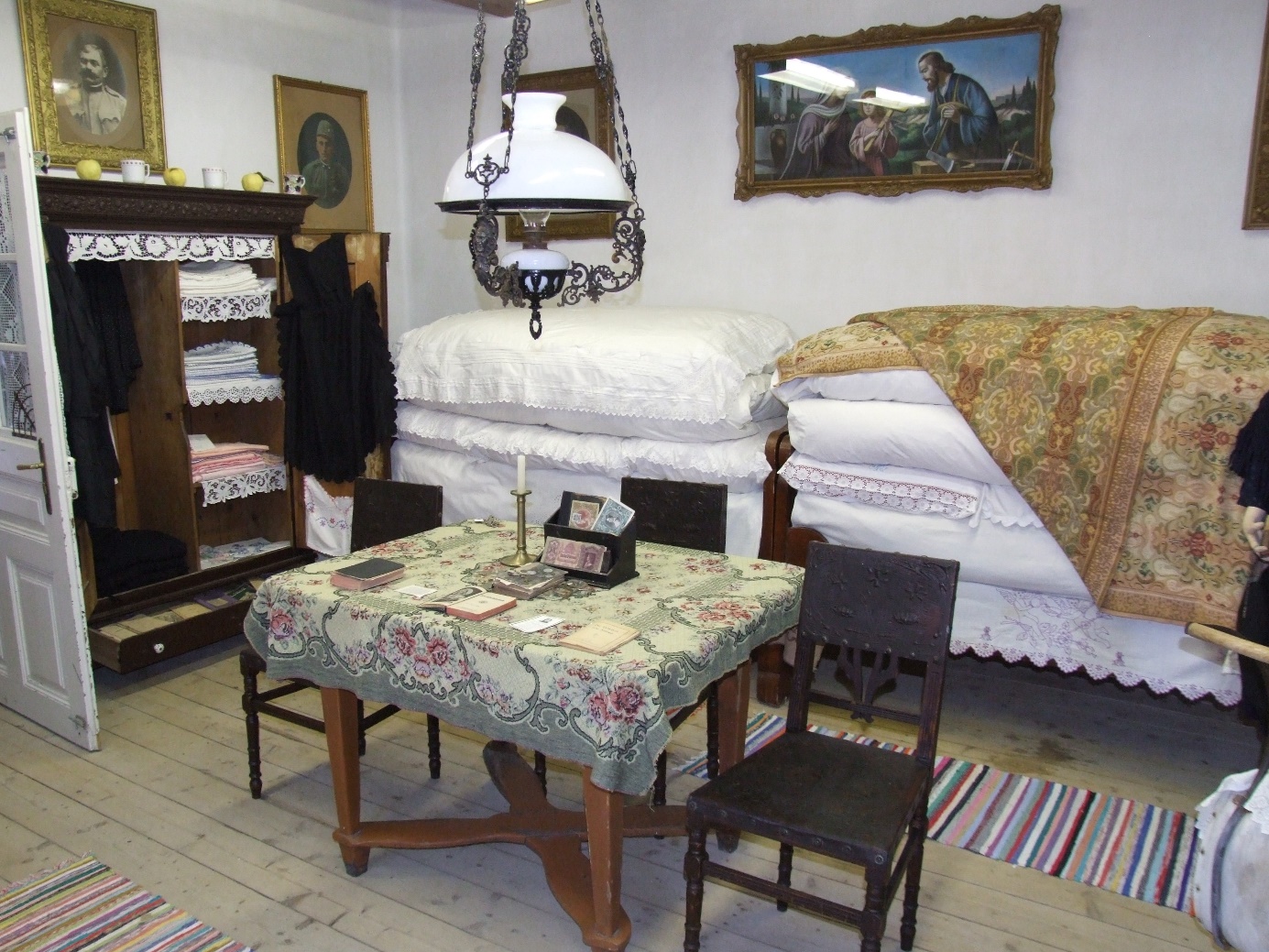 Az újhartyáni helytörténeti gyűjtemény (tájház)